INSTITUCIÓN EDUCATIVA NORMAL SUPERIOR DE SINCELEJO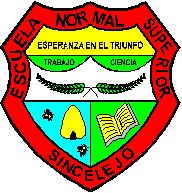 PROPUESTA PARA EL ACOMPAÑAMIENTO PEDAGÓGICO (CUANDO LOS DOCENTES NO DEJEN MATERIAL)PROPUESTA PRESENTADA POR: VIVIANA MONTERROZA, ALFREDO REYES, NAPOLEÓN GARRIDO, FELIX PARRA   Y MARITZA TENORIOEL ACOMPAÑAMIENTO PEDAGÓGICO, ES ENTENDIDO EN LA I.E. NORMAL SUPERIOR DE SINCELEJO, COMO EL ESPACIO MEDIANTE EL CUAL LOS ESTUDIANTES DE LA MEDIA Y EL PROGRAMA DE FORMACIÓN COMPLEMENTARIO, ACOMPAÑAN A LOS ESTUDIANTES DE CUALQUIER NIVEL EN ASPECTOS PEDAGÓGICOS, FORMATIVOS Y ACADÉMICOS; MIENTRAS LOS MAESTROS TITULARES O EN EJERCICIO SE ENCUENTRAN CUMPLIENDO ACTIVIDADES DE CUALIFICACIÓN O PARTICIPANDO EN LOS COLECTIVOS INSTITUCIONALES TALES COMO: REUNIÓN DE ÁREA, GESTIONES, INTERDISCIPLINARIEDAD, PROYECTOS TRANSVERSALES, DE INVESTIGACIÓN ENTRE OTROS.Coherentes con el área de exploración debe ser asumido como: servicio destinado a ofrecer asesoría planificada, continua, contextualizada, a los estudiantes,  por parte de  alumnos de la media y del Programa de Formación Complementaria orientado a la mejora de la calidad de los aprendizajes de los estudiantes. Por lo tanto debe ser asumido en los procesos formativos desarrollados por el área de Procesos Pedagógicos Investigativos y Orientación Vocacional; y tenido en cuenta como actividad de Práctica Pedagógica.Es indispensable entonces incluir elementos no solo del orden pedagógico sino además aquellos relacionados con el desarrollo de capacidades y actitudes de las personas, y, por eso, cultiva relaciones de confianza, empatía,  intercambio de ideas, experiencias y saberes con la finalidad de mejorar capacidades y actitudes en el desempeño escolar a fin de que mejoren la calidad de los aprendizajes de sus estudiantes.Se debe orientar hacia 3 líneas:Diseño consistente y específico: y métodos pedagógicos, introducir contenidos nuevos, imaginar y producir materiales o productos, e, incluso, proponer cambios a nivel de la Institución. El acompañamiento se pone al servicio de los docentes para ayudarles, para que sus experiencias, conocimientos e ideales se conviertan en procesos pedagógicos eficaces, materializándose en diseños curriculares, metodologías, técnicas, materiales, productos y formas de organización, que modifican y mejoran la manera de interactuar en aula  e inciden positivamente en los aprendizajes de sus estudiantes.Innovación de las ideas y de la práctica. No basta con cambiar el enfoque o los referentes conceptuales, sino que también tiene que cambiar la manera de hacer las cosas. Enfoques y prácticas se refieren a un cambio cultural. El acompañamiento para ser efectivo tiene que fortalecer a los docentes en formación como líderes del cambio y la innovación,  capaces de introducir transformaciones en los modos de organización y el clima institucional, institucionalizando sus prácticas innovadoras.Promover la resiliencia, entendida como la capacidad de una persona o grupo para salir adelante a pesar de las dificultades. Innovar de manera resiliente tiene dos significados: 1) De un lado, significa impulsar proyectos de innovación teniendo en cuenta la caracterización de los estudiantes , buscando ensanchar las oportunidades de aprendizaje de los estudiantes más pobres, revirtiendo situaciones de fuerte marginación y desventaja educativa. Innovación y equidad se enlazan aquí estrechamente. El esfuerzo de innovación se alimenta desde las ausencias y las brechas, volteando situaciones de fuerte marginación y desventaja. 2) De otro lado, innovar significa revertir enfoques y modos tradicionales de enseñanza. Innovar, modificar, cambiar, transformar, son nociones que aluden, por contraste, a modos de operar y funcionar de la enseñanza que ya han caducado.“Aparecen entonces dos elementos básicos de la resiliencia: (…) la superación de las crisis, el dolor, la muerte, la pobreza, capacidad de construir o reconstruir su propia vida a pesar de las circunstancias difíciles.. "Solo una sociedad madura para los conflictos, es una sociedad preparada para la paz", recuerda el maestro Estanislao Zuleta.”PRINCIPIOS QUE GUÍAN EL ACOMPAÑMIENTO:   Aquellos relacionados con el modelo crítico social, tales como:Humanista, integrador, inclusivo, democrático y contextualizado.METODOLOGÍA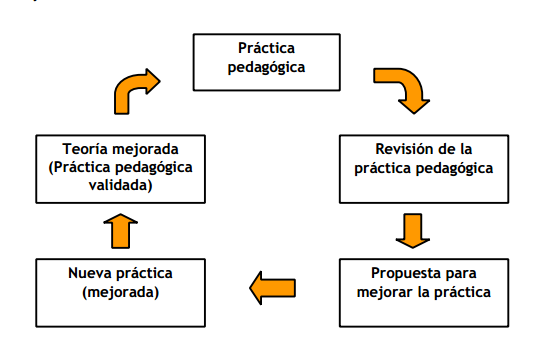 Metodología tomada desde la propuesta de la Investigación Acción de  corte pedagógico del Dr. Bernardo Restrepo. Revisión de la práctica.  Un objetivo principal de acompañamiento es fortalecer a los docentes como líderes del cambio y la innovación. Se precisa un profesorado capaz de reflexionar, analizar y evaluar su propia práctica pedagógica. Se requiere de un profesorado que se constituya en investigador e innovador de su propia práctica profesional. En ese sentido,  el acompañamiento tiene como punto de partida la práctica pedagógica de los docentes. No hay acompañamiento pedagógico sin revisión crítica y reconocimiento de lo que se planea  y ejecuta (intencionalidad y estrategias docentes) para que sus estudiantes aprendan. Se trata de identificar la práctica pedagógica de cada docente  y su impacto en los aprendizajes.Proponer acciones para mejorar la práctica. Capacidad de cada maestro  para identificar las fortalezas, potencialidades, dificultades y debilidades en su práctica pedagógica, reflexionar sobre las mismas, proponer acciones para mejorarlas, llevarlas a la práctica y volver a reflexionar acerca de sus resultados, habituándose a seguir un proceso  de práctica-reflexión-práctica. Así mismo ayudar a los docentes a identificar las creencias y/o postulados teóricos que sustentan su práctica, tanto las adecuadas, como las inadecuadas para que puedan comprender su actuar pedagógico y mejorarlo. El asesoramiento y las sugerencias que se ofrecen durante el acompañamiento para mejorar la práctica pedagógica se sustentan en la experiencia y los conocimientos adquiridos y generados por el acompañante durante su propia práctica pedagógica, la reflexión sobre la misma, la práctica reformulada y la validación de la misma. Volver a la práctica para mejorarla.  El acompañamiento busca desarrollar maestros líderes con altos grados de autonomía pedagógica, capaces de reflexionar críticamente sobre sus prácticas pedagógicas, formular alternativas para mejorarlas y llevarlas a la práctica.  En ese proceso de autorreflexión el acompañante involucra a toda la comunidad docente, creando, fortaleciendo e institucionalizando comunidades de reflexión crítica, motivadora y propositiva de nuevas prácticas pedagógicas. De ese modo, se va generando una cultura innovadora que parte de la práctica y vuelve siempre a ella para mejorarla. De la observación colectiva podrán surgir temas comunes y específicos de investigación.Generar nuevas prácticas. En ese proceso permanente de práctica-reflexión-práctica, el docente innovador valida sus prácticas, generando buenas prácticas pedagógicas, las mismas que, sistematizadas, deben ser compartidas y presentadas como experiencias significativas.SOBRE QUÉ ASPECTOS SE REALIZARÁ EL ACOMPAÑAMIENTO PEDAGÓGICOINSTITUCIÓN EDUCATIVA NORMAL SUPERIOR DE SINCELEJOPROPUESTA DE INSTRUMENTO PARA EL ACOMPAÑAMIENTOPROPUESTA PRESENTADA POR: VIVIANA MONTERROZA Y MARITZA TENORIOEN CASO QUE PARA EL ACOMPAÑAMIENTO NO HAYA MATERIAL, ESTE SE DEBE ORIENTAR:NOTA. CADA UNO DE LOS EJES PROPUESTOS DEBEN TENER LA RESPECTIVA FICHA DE TRABAJO.Los objetivos que se quieren conseguir mediante esta propuesta desde Educación Física, son que los alumnos sean capaces de:Tener buen control tónico y equilibrio.Saber las posibilidades y limitaciones de cada uno.Diferenciar ritmos durante la marcha y la carrera (rápida, lenta).Integrarse con facilidad al grupo.Escuchar y ejecutar lo que el profesor ordene.Relacionarse con otros alumnos.Mostrar interés y participar en actividades.Reconocer características de los objetos como formas, tamaños, pesos; lateralidad: adelante, atrás, izquierda, derecha; colores.Realizar movimientos coordinados.Imitar movimientos.Seguir ritmos.Tomar parte comentando o aportando ideas.Describir objetos o situaciones.    Para llevar a cabo la propuesta se deben pasar diferentes fases:Situación: Primero se debe contemplar si existe la posibilidad de realizar estas clases. En qué situación se encuentra el centro económicamente, si dispone de material, espacio, tiempo, disponibilidad; y cómo se establecerán los horarios.Capacidad: En esta fase se valora si el centro dispone del personal adecuado para realizar las extraescolares o puede incorporar a alguien profesional en el área de la psicomotricidad. A partir de ahí habría que analizar cuál es el perfil del alumno del centro y cómo se pueden aplicar los objetivos.Planificación: Al introducir nuevas actividades, la planificación que había en el centro en relación a la educación física debe cambiar para que haya una complementariedad entre clases de educación física y extraescolares de psicomotricidad.ANEXO No. 1 Tabla para seguimiento al trabajo orientado a la psicomotricidad 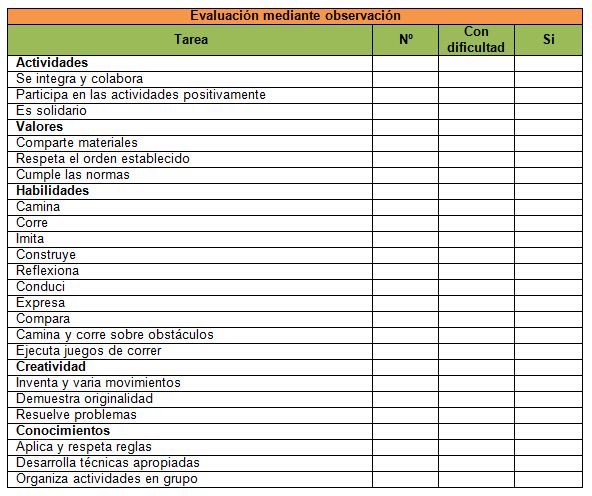 SEMANA No. 1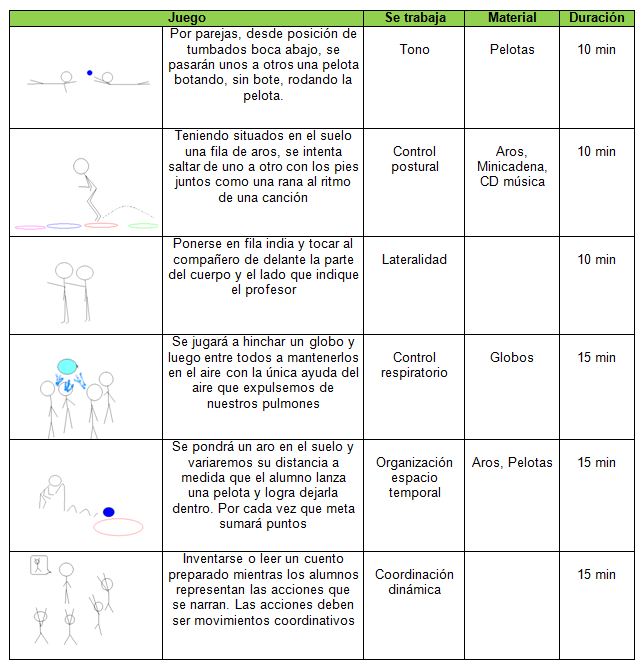 SEMANA No. 2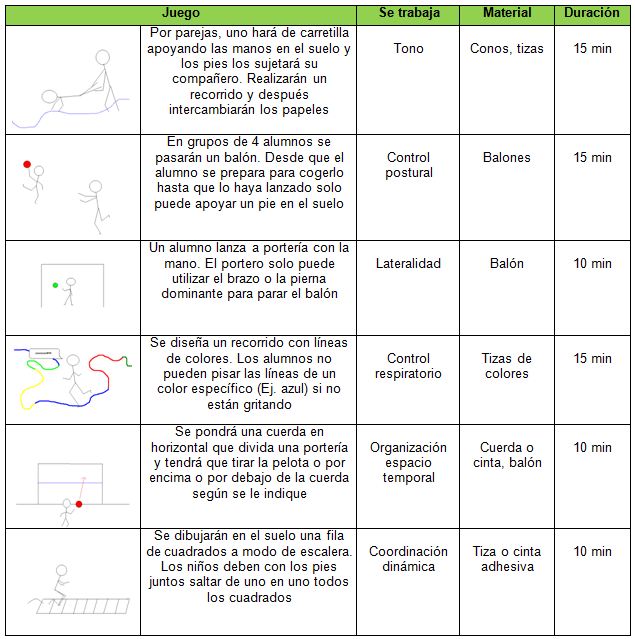 Semana 3SEMANA No. 3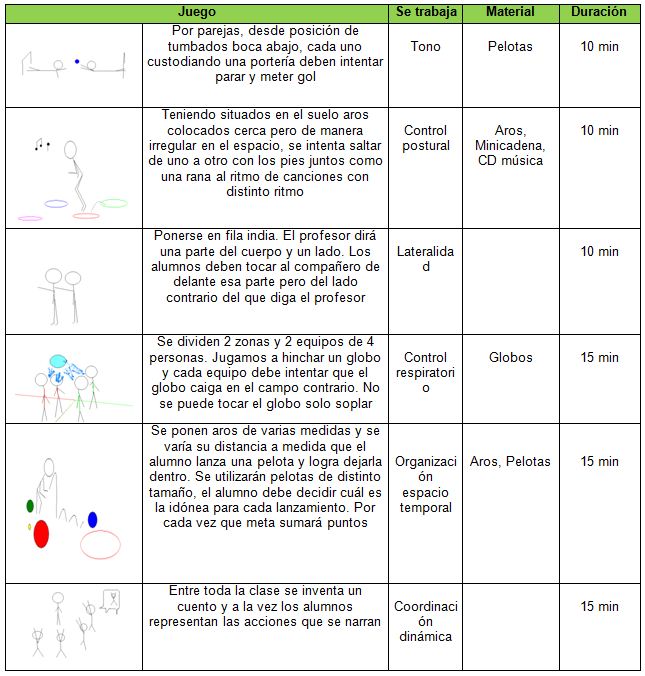 Semana No. 4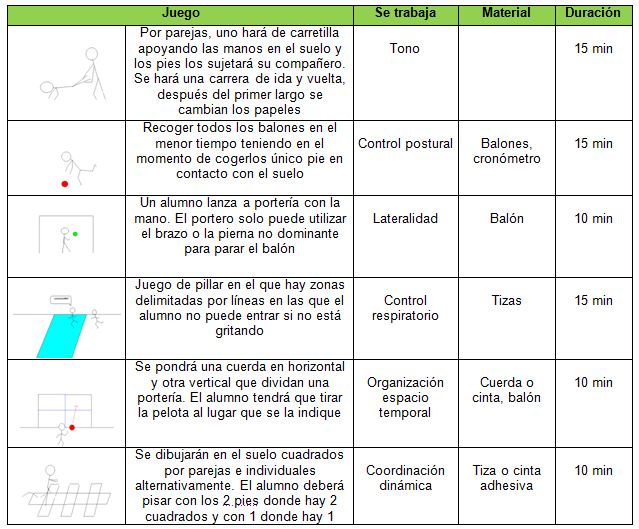 ASPECTOSEJES ACCIONESIMPLEMENTAR LAS ACTIVIDADES PROGRAMADAS POR LOS DOCENTES TITULARES.INTERDISCIPLINARIEDAD CARACTERIZACIÓN DE LA POBLACIÓN ESTUDIANTIL.INTERDISCIPLINARIEDADES POR CONJUNTOS DE GRADOS.INSTITUCIÓN EDUCATIVA NORMAL SUPERIOR DE SINCELEJOINSTRUMENTO PARA EL ACOMPAÑAMIENTO PEDAGÓGICOINSTITUCIÓN EDUCATIVA NORMAL SUPERIOR DE SINCELEJOINSTRUMENTO PARA EL ACOMPAÑAMIENTO PEDAGÓGICOINSTITUCIÓN EDUCATIVA NORMAL SUPERIOR DE SINCELEJOINSTRUMENTO PARA EL ACOMPAÑAMIENTO PEDAGÓGICOFECHA:MAESTRO (A) TITULAR:MAESTRO (A) ENCARGADO DEL ACOMPAÑAMIENTO:GRADOGRUPOJORNADADISCIPLINA (S)TIEMPO QUE VA A DURAR EL ACOMPAÑAMIENTOMATERIAL ENTREGADO POR EL MAESTRO (A) TITULARCOMPETENCIASINDICADORES DE DESEMPEÑOTEMÁTICASACTIVIDADES IMPLEMENTADASMATERIALESEVALUACIÓNASPECTOSEJES ACCIONESTRANSICIÓN, 1º Y 2º APOYO PSICOSOCIAL: PISOTÓN: (AUTO-CONCEPTO, AUTORREGULACIÓN, ASERTIVIDAD). AUTOCONCEPTO: HABILIDAD PARA DEFINIRSE Y APRECIARSE A SÍ MISMO CON OBJETIVIDAD Y EQUILIBRIO A PARTIR DE LAS CARACTERÍSTICAS PERSONALES: ASPECTO CORPORAL, CUALIDADES FÍSICAS, GUSTOS, INTERESES, INHABILIDADES, VALORACIÓN ESTÉTICA Y AFECTIVA, ESTILO EMOCIONAL, ETC. SE SUELE DIVIDIR EN COMPONENTES MÁS PARTICULARES COMO AUTOESTIMA, AUTOCONFIANZA Y AUTOCONOCIMIENTO.AUTORREGULACIÓN: HABILIDAD PARA MODULAR LAS RESPUESTAS Y SENSACIONES EMOCIONALES DE MANERA VOLUNTARIA Y CONSCIENTE CON FINES ADAPTATIVO/SOCIALES. AL CONTAR CON LAS ESTRATEGIAS DE AUTODOMINIO LA PERSONA NO SOLO ES CAPAZ DE REGULAR SU CONDUCTA DE ORIGEN EMOCIONAL, SINO LAS REACCIONES Y SENSACIONES FISIOLÓGICAS QUE LA ACOMPAÑAN. ASERTIVIDAD: HABILIDAD PARA EXPRESAR LAS PROPIAS OPINIONES, PENSAMIENTOS Y SENTIMIENTOS HACIENDO VALER LOS DERECHOS PROPIOS, PERO SIMULTÁNEAMENTE RESPETANDO LOS DE LOS DEMÁS. ESTA FUNCIÓN IMPLICA TANTO ELEMENTOS CONDUCTUALES COMO DE CRITERIO MORAL, EJEMPLOS DE LOS PRIMEROS SON LA POSTURA CORPORAL Y EL DOMINIO DEL TONO DE VOZ, Y DEL SEGUNDO LA NOCIÓN DE RESPETO Y DE DERECHO. ES INHERENTE A ELLA TODAS LAS HABILIDADES DE COMUNICACIÓN CON FINES SOCIALES.TRANSICIÓN, 1º Y 2º PLAN LECTORTRANSICIÓN, 1º Y 2º SIMBOLOS INSTITUCIONALES (ESCUDO, PERSONAJES, BANDERA, MASCOTA, HIMNO)EL JUEGO: (CONCIENCIA Y PRÁCTICA DE REGLAS) HABILIDAD PARA ADAPTARSE RESPETUOSAMENTE A LAS REGLAS QUE RIGEN EL FUNCIONAMIENTO DE LAS DISTINTAS SITUACIONES Y CONTEXTOS SOCIALES. ESTA HABILIDAD ES LA BASE DE LA CONVIVENCIA PACÍFICA Y LA ADAPTACIÓN SOCIAL; ES DISTINTA A LA SUMISIÓN YA QUE QUIEN CUENTA CON ESTA HABILIDAD ES CAPAZ DE AJUSTARSE CONSCIENTEMENTE A MÚLTIPLES CONTEXTOS, PERO TAMBIÉN PROPONDRÁ MEJORAS A LAS NORMAS PARA SU EFICIENTE  SU PARTICIPACIÓN Y LA DE LOS DEMÁS. ACTIVIDADES DEPORTIVAS Y RECREATIVAS.  MOVIMIENTOS SEGMENTADOS. COORDINACIÓN VISO-MOTORA.  MOVIMIENTOS ACORDE AL ESPACIO. RESPETO DE TURNOS. EQUILIBRIO EN MOVIMIENTO Y PARADO. JUEGOS EN GRUPOS REDUCIDOS. CONTROL DE DISTANCIAS POSTURAS Y APOYOS. CONTROLA ARRANQUE, VELOCIDAD Y PARAR. CONTROL SALTO ADELANTE. LANZA OBJETOS DE DISTINTAS CARACTERÍSTICAS Y LOS COGE. JUEGA RODANDO LA PELOTA. SIGUE RITMOS DISTINTOS.  LANZA OBJETOS A DISTANCIAS Y ALTURAS. LLEVA A CABO EJERCICIOS DE RESPIRACIÓN. SIGUE ÓRDENES. USA EL MATERIAL DE MANERA VARIADA DE ACUERDO AL JUEGO. REALIZA JUEGOS SIMBÓLICOS CON TEMÁTICAS DIFERENTES.DE 3º A 5º KIRIKÚ Y LA HECHICERA8 (DERECHOS DE LOS NIÑOS, NIÑAS Y ADOLESCENTES) LAS PELÍCULAS QUE SE UTILIZARÁN EN EL TALLER PUEDEN SER ABORDADAS DE DISTINTAS MANERAS PARA LOCALIZAR, RECONOCER, ANALIZAR, REFLEXIONAR Y DISCUTIR LOS TEMAS Y LOS PROBLEMAS QUE PLANTEAN. EN ESTA ACTIVIDAD SOBRE LA PELÍCULA KIRIKÚ Y LA HECHICERA SE TRABAJARÁ MEDIANTE UNA SECUENCIA DIFERENTE A LA QUE SE UTILIZÓ EN LA ACTIVIDAD ANTERIOR COMO SE PODRÁ VER MÁS ADELANTE. PARA QUE SE CUENTE CON LOS INSUMOS NECESARIOS PARA ABORDARLA, A CONTINUACIÓN SE PRESENTAN LOS OBJETIVOS EDUCATIVOS QUE SE TRABAJARÁN CON ESTE FILM, LA FICHA TÉCNICA, LA SÍNTESIS ARGUMENTAL Y EL POSTERIOR ANÁLISIS ARGUMENTAL DE LA PELÍCULA. OBJETIVOS EDUCATIVOS QUE SE TRABAJARÁN CON ESTA PELÍCULA  MEJORAR LA AUTOESTIMA DE LOS ALUMNOS Y EL APRECIO DE ESTOS HACIA LOS DEMÁS, MEDIANTE LA VALORACIÓN DE LAS CUALIDADES DE CADA PERSONA.  PROMOVER LA REFLEXIÓN DE LOS ALUMNOS SOBRE EL SIGNIFICADO Y EL VALOR DE LA PAZ Y EL USO DE LA NO VIOLENCIA PARA RESOLVER CONFLICTOS.  DESARROLLAR LA CONFIANZA DE LOS ALUMNOS EN ELLOS MISMOS Y EN LOS DEMÁS.  APRENDER A CUIDAR Y PROTEGER LA NATURALEZA.  ACERCARSE A LA CULTURA, A LAS COSTUMBRES Y A LOS PAISAJES DE ÁFRICA.  FOMENTAR EN LOS ALUMNOS LA COMUNICACIÓN PARA LA CONVIVENCIA. FICHA TÉCNICA TÍTULO ORIGINAL: KIRIKOU ET LA SORCIÈRE PAÍS DE ORIGEN: FRANCIA, BÉLGICA Y LUXEMBURGO AÑO:1998 DIRECCIÓN Y GUIÓN: MICHEL OCELOT EDITORA: PRODIFILMS S.A. MÚSICA: YOUSSOU N’DOUR DIBUJOS ANIMADOS DURACIÓN: 71 MINUTOS 8. SÍNTESIS ARGUMENTAL EL PEQUEÑO KIRIKÚ NACE EN UNA ALDEA AFRICANA CUYOS HABITANTES VIVEN ATEMORIZADOS POR UNA MALVADA HECHICERA LLAMADA KARABÁ, QUIEN HA SECADO EL MANANTIAL QUE LES PROPORCIONABA AGUA Y HACE QUE LOS VARONES DESAPAREZCAN MISTERIOSAMENTE. KARABÁ VIVE EN UNA MONTAÑA Y CUENTA CON UN EJÉRCITO DE “FETICHES” QUE VIGILAN PERMANENTEMENTE LA VIDA EN LA ALDEA. LOS FETICHES ESPÍAN, POR EJEMPLO, QUE LA GENTE NO ESCONDA TRIBUTOS, COMO JOYAS, QUE LES REQUIERE KARABÁ. KIRIKÚ, DESPUÉS DE NACER, SE ENCUENTRA CON UNA ALDEA SIN VARONES, SALVO SU TÍO. SE ENTERA QUE ESA SITUACIÓN ES OBRA DE LA HECHICERA KARABÁ, ASÍ COMO EL MANANTIAL SECO, Y DECIDE LUCHAR PARA MODIFICAR LA SITUACIÓN. KIRIKÚ ES MUY PEQUEÑO PERO MUY VELOZ Y MUY VALIENTE: TIENE EL VALOR SUFICIENTE PARA ENFRENTARSE A LA HECHICERA Y DEFENDER A SU POBLADO. UN CUENTO TRADICIONAL DEL OESTE DE ÁFRICA ES LA BASE ARGUMENTAL PARA ESTA PELÍCULA DE DIBUJOS ANIMADOS, QUE RECREA UNA COLORIDA Y HERMOSA FÁBULA SOBRE LA LIBERTAD Y EL CRECIMIENTO. ANÁLISIS ARGUMENTAL LA HISTORIA TRANSCURRE EN UNA PEQUEÑA ALDEA DEL CONTINENTE AFRICANO HABITADA POR LOS SENOUFO (QUE ACTUALMENTE VIVEN EN COSTA DE MARFIL, MALI Y BURKINA FASO). LAS DOS ORGANIZACIONES ESENCIALES EN LA ALDEA SON LA FAMILIA Y EL PUEBLO. LA FAMILIA REÚNE VARIOS HOGARES; TODOS VIVEN Y TRABAJAN JUNTOS BAJO LA AUTORIDAD DE UN ANCIANO. EL PUEBLO SE ORGANIZA ALREDEDOR DE RITOS DE INICIACIÓN EN LOS CUALES LOS JEFES SUPERVISAN LAS CUESTIONES COMUNES Y VIGILAN EL RESPETO DE LAS TRADICIONES. DE ESTA MANERA, LAS IMÁGENES PERMITEN ACERCARSE A OTRA CULTURA Y CONOCER SUS CREENCIAS, VALORES, USOS Y COSTUMBRES. ASIMISMO POSIBILITA CONOCER Y REFLEXIONAR ACERCA DE LAS DIFERENCIAS ENTRE CULTURAS. EL PUEBLO DE KIRIKÚ TIENE COSTUMBRES DISTINTAS DE LAS NUESTRAS EN LO REFERIDO A LA VESTIMENTA, LA VIVIENDA Y LAS CREENCIAS Y VALORES MENCIONADOS. KIRIKÚ SALE POR SÍ SOLO DEL VIENTRE MATERNO. TAMBIÉN SE DEJA CONSTANCIA EN EL TONO DEL RELATO QUE ABUNDARÁ EN REPETICIONES, COMO EN LA MAYORÍA DE LOS RELATOS DE LA TRADICIÓN ORAL.KIRIKÚ, RECIÉN NACIDO, SE MUESTRA CURIOSO Y QUIERE SABER POR QUÉ SU PADRE ESTÁ AUSENTE Y EL POBLADO TAN TRISTE. SU MADRE LE EXPLICA QUE ES TODO A CAUSA DE LA BRUJA KARABÁ, QUE MATA A LOS HOMBRES Y, AL SECAR EL MANANTIAL MÁS CERCANO, PRIVA A LA ALDEA DEL AGUA. EL NIÑO EMPRENDE UN VIAJE PARA ENFRENTARSE A LA BRUJA A FIN DE RECUPERAR EL AGUA PARA SU POBLADO, PERO SU PRINCIPAL PREOCUPACIÓN ES SABER POR QUÉ LA BRUJA KARABÁ ES “MALA”. EN LA TRADICIÓN ORAL DE LOS CUENTOS DE ÁFRICA, ENCONTRAMOS LA FIGURA DEL NIÑO HÉROE QUE SE ENFRENTA A LA BRUJA O A ALGUIEN MALVADO EN REPETIDAS OCASIONES. ESTOS RELATOS SIRVEN PARA EDUCAR AL NIÑO Y CONVERTIRLO EN UN SER CAPAZ DE SOBREVIVIR. EN KIRIKÚ Y LA HECHICERA NOS ENCONTRAMOS VARIAS DE ESTAS MÁXIMAS. EL NIÑO HÉROE TIENE QUE ANTICIPARSE A LAS TRAMPAS QUE KARABÁ PONE PARA ATRAPAR (Y, SUPUESTAMENTE, COMERSE) A LOS NIÑOS DEL POBLADO. HAY UN GRAN CONTRASTE FÍSICO ENTRE EL HÉROE Y EL VILLANO. KIRIKÚ ES TAN PEQUEÑO COMO UN RECIÉN NACIDO Y LA BRUJA KARABÁ ES UNA MUJER DE GRAN ENVERGADURA. EN KIRIKÚ VEMOS CÓMO EL NIÑO TIENE QUE ENFRENTARSE AL OGRO, QUE EN ESTE CASO ES UNA MUJER MALVADA Y, ADEMÁS, TIENE QUE ROBARLE EL TESORO: EL AGUA QUE TIENE EN UNA RESERVA QUE NO OFRECE AL PUEBLO Y TODO EL ORO QUE LES HA ROBADO A SUS HABITANTES. PARA ELLO, ADEMÁS DE LAS PRUEBAS QUE TIENE QUE PASAR, EL “HÉROE” TIENE QUE DEJAR DE LADO SUPERSTICIONES Y MALDICIONES Y PLANTAR CARA AL PROBLEMA SIN MIEDOS. LO QUE PRETENDE OCELOT ES HACER UN FILM DE ANIMACIÓN SOBRE ÁFRICA Y PARA LOS AFRICANOS, YA QUE EN PELÍCULAS COMO EL REY LEÓN (1994) O LA MÁS RECIENTE VIAJE MÁGICO A ÁFRICA (2010), DE JORDI LOMPART, A PESAR DE USAR ELEMENTOS VISUALES AFRICANOS, NO SE DEJA PATENTE NI LA ESTÉTICA DEL ARTE AFRICANO NI EL TIPO DE RELATO DE ÁFRICA NEGRA. SE TRATA DE UN CUENTO ORAL CON MORALEJA. CON PRUDENCIA Y ASTUCIA, Y RECORDANDO LA EXPLICACIÓN DE SU SABIO ABUELO SOBRE LAS RAZONES POR LAS QUE KARABÁ ACTÚA DE ESE MODO, KIRIKÚ LOGRA NO SÓLO TERMINAR CON EL FLAGELO, MEDIANTE EL CUAL LA HECHICERA SOMETÍA A LA ALDEA, SINO TAMBIÉN DESCUBRIR QUE ELLA TAMBIÉN ERA UNA VÍCTIMA Y POR ESO SE COMPORTABA COMO UNA MALVADA.DESARROLLO DE LA PROPUESTA LA PELÍCULA SE PODRÁ TRABAJAR A PARTIR DE TRES CRITERIOS:  A PARTIR DE ESCENAS QUE EJEMPLIFIQUEN LOS CONTENIDOS MENCIONADOS.  A PARTIR DE DIFERENTES MODOS DE RESOLUCIÓN DE CONFLICTOS.  A PARTIR DE MODOS ACTUALES DE CONSTRUCCIÓN DE CIUDADANÍA. INDEPENDIENTEMENTE DEL CRITERIO QUE EL DOCENTE ELIJA PARA TRABAJAR, SE SUGIERE SEGUIR LOS SIGUIENTES PASOS: 1. SERÁ IMPORTANTE CONVERSAR CON LOS ALUMNOS SOBRE LAS ESCENAS DE LA PELÍCULA QUE SE HAYAN SELECCIONADO. 2. SERÁ RELEVANTE TRABAJAR SOBRE “OTRAS MIRADAS POSIBLES” DE LAS MISMAS SITUACIONES, JUGANDO CON LAS ESCENAS O IMAGINANDO CAMBIOS EN LOS LUGARES Y EN LAS ACTITUDES DE LOS PERSONAJES. 3. SE RECOMIENDA RELACIONAR LOS CONTENIDOS DE LA ESCENA O LAS ESCENAS SELECCIONADAS CON VIVENCIAS Y REPRESENTACIONES PREVIAS DE LA VIDA COTIDIANA DE LOS ALUMNOS, SUS CONOCIMIENTOS ACERCA DE JUEGOS VIRTUALES, PROGRAMAS TELEVISIVOS U OTRAS PELÍCULAS. A CONTINUACIÓN SE DESARROLLA UNA POSIBLE SECUENCIA DE ACTIVIDADES PARA TRABAJAR CON LOS CHICOS Y LAS CHICAS A PARTIR DE ESCENAS QUE EJEMPLIFICAN LOS CONTENIDOS MENCIONADOS. 1. CONTENIDO: DISCRIMINACIÓN. 2. DELIMITACIÓN DEL TEMA: RECHAZO DEL OTRO PORQUE ES DIFERENTE. 3. EJEMPLIFICACIÓN DEL TEMA MEDIANTE UNA ESCENA DE LA PELÍ- CULA. 4. DESCRIPCIÓN DE LA ESCENA: LOS NIÑOS DE LA ALDEA VAN A JUGAR AL RÍO Y CUANDO KIRIKÚ QUIERE PARTICIPAR DEL JUEGO NO LO DEJAN Y LE DICEN: “NO JUGAMOS CON PEQUEÑOS”. MOMENTOS DESPUÉS LOS NIÑOS SUBEN A UNA PIRAGUA QUE FUE ENVIADA POR KARABÁ PARA SECUESTRARLOS. KIRIKÚ, QUE HABÍA PERMANECIDO EN LA ORILLA, LOS SALVA. 5. PREGUNTAS FACILITADORAS PARA ANALIZAR LA ESCENA: A. ¿POR QUÉ LOS CHICOS NO DEJAN QUE KIRIKÚ JUEGUE CON ELLOS? B. ¿QUÉ ACTITUDES MOSTRÓ EL GRUPO DE CHICOS? C. ¿CÓMO LES PARECE QUE SE SINTIÓ KIRIKÚ CUANDO NO LO DEJARON JUGAR? D. ¿CÓMO REACCIONÓ KIRIKÚ CUANDO LOS NIÑOS NECESITARON AYUDA? E. ¿QUÉ HICIERON LOS NIÑOS ANTE LA AYUDA DE KIRIKÚ? 6. PREGUNTAS PARA PENSAR OTRAS ACTITUDES QUE PODRÍAN HABER TENIDO LOS PERSONAJES: A. ¿QUÉ OTRAS ACTITUDES PODRÍAN HABER TOMADO LOS CHICOS CUANDO KIRIKÚ LES PIDIÓ JUGAR CON ELLOS? ¿QUÉ CONSECUENCIAS HABRÍAN TENIDO ACTITUDES DIFERENTES?B. ¿QUÉ PODRÍA HABER HECHO KIRIKÚ CUANDO NO LO DEJARON JUGAR? ¿QUÉ CONSECUENCIAS PODRÍA HABER TENIDO UNA ACTITUD DIFERENTE DE KIRIKÚ? 7. RELACIONAR EL TEMA, EN ESTE CASO, LA DISCRIMINACIÓN, CON VIVENCIAS DE LOS CHICOS EN LOS ÁMBITOS ESCOLAR, FAMILIAR Y BARRIAL. SE SUGIERE CONVERSAR CON LOS CHICOS SOBRE LOS SIGUIENTES TÓPICOS: A. SI ALGUNA VEZ SE SINTIERON RECHAZADOS, POR QUÉ SE SINTIERON ASÍ; CÓMO SE SINTIERON; DÓNDE OCURRIÓ EL HECHO; EN EL CASO DE QUE SE LO HAYAN CONTADO A ALGÚN ADULTO, PREGUNTARLES A QUIÉN SE LO CONTARON, QUÉ LES DIJO ESE ADULTO; SI SE RESOLVIÓ LA SITUACIÓN Y CÓMO. B. EN EL CASO DE AQUELLOS NIÑOS QUE SEAN LOS MÁS PEQUEÑOS EN EDAD EN LA CLASE O DE TAMAÑO EN LA FAMILIA, PREGUNTARLES SI LES PASÓ QUE SUS HERMANOS MAYORES LOS “DEJARAN DE LADO” O LES HICIERAN BROMAS POR SER MÁS PEQUEÑOS (SE PODRÁN FORMULAR PREGUNTAS SIMILARES A LAS DEL PUNTO ANTERIOR). C. ACERCA DE SITUACIONES DE DISCRIMINACIÓN QUE CONOZCAN, YA SEA PORQUE LAS PRESENCIARON O PORQUE SE LAS HAYAN CONTADO (QUE HAYAN SUCEDIDO EN LA CIUDAD O EN EL PUEBLO DONDE VIVEN, O EN ALGUNA ESCUELA, O QUE HAYAN VISTO POR TELEVISIÓN, ENTRE OTRAS POSIBILIDADES). SE SUGIERE PRESTAR ATENCIÓN A FACTORES SUBJETIVOS (SUPOSICIONES, OPINIONES, CREENCIAS, ETCÉTERA). ACTIVIDADES DE CIERRE A PARTIR DE LO CONVERSADO SE LES PODRÁ PEDIR A LOS CHICOS QUE:  EN PEQUEÑOS GRUPOS, PIENSEN PALABRAS RELACIONADAS CON LA IDEA DE “DISCRIMINACIÓN”. AL FINAL, CADA GRUPO DEBERÁ EXPONER, ANTE LA CLASE, EL CONJUNTO DE PALABRAS QUE PENSARON.  CONFECCIONEN AFICHES CON ESAS PALABRAS Y QUE LOS PEGUEN EN LA ESCUELA Y EN EL BARRIO.  DRAMATICEN LA ESCENA DE LA PELÍCULA SOBRE LA QUE SE TRABAJÓ, INTRODUCIENDO VARIACIONES, POR EJEMPLO MODIFICANDO LA CONDUCTA O EL CARÁCTER DE LOS PERSONAJES.  DIBUJEN CÓMO FUE LA ESCENA Y CÓMO LES HUBIERA GUSTADO QUE FUESE.DE 6º A 7º VALORES ESTÉTICOS. LA MEJOR DE LAS CANCIONES (VALORES ESTÉTICOS) LA NOCIÓN DE VALOR NO SÓLO SE UTILIZA PARA HACER REFERENCIA A CUESTIONES MORALES SINO TAMBIÉN A CUESTIONES ESTÉTICAS RELACIONADAS CON LO QUE SE CONSIDERA BELLO O FEO Y BUEN O MAL GUSTO. EL DOCENTE PODRÁ PLANTEAR AL GRUPO QUE CADA ALUMNO REALICE UNA LISTA CON LOS TÍTULOS DE SUS CINCO CANCIONES PREFERIDAS. CADA ALUMNO, LUEGO, ESCRIBIRÁ EN EL PIZARRÓN LOS TÍTULOS QUE ANOTÓ. SI EL CHICO O CHICA SE ENCUENTRA CON ALGÚN TÍTULO QUE YA FUE ANOTADO COLOCARÁ UNA “X” JUNTO AL TÍTULO. ES PROBABLE QUE, LUEGO DE QUE HAYAN PASADO TODOS LOS ALUMNOS AL PIZARRÓN, HAYA TRES O CUATRO CANCIONES CON VARIAS “X”. TAL VEZ ALGUNA TENGA MÁS MARCAS QUE OTRAS. EN ESE CASO, EL DOCENTE PREGUNTARÁ A LOS CHICOS SI ESA CANCIÓN ES LA MEJOR. ES POSIBLE QUE ALGUNOS ALUMNOS AFIRMEN QUE SÍ, YA QUE TIENE MÁS MARCAS, O SEA QUE FUE LA MÁS VOTADA. A CONTINUACIÓN EL DOCENTE PREGUNTARÁ QUIÉN NO ANOTÓ ESA CANCIÓN EN SU LISTA. SEGURAMENTE VARIAS MANOS SE LEVANTARÁN. ENTONCES VOLVERÁ A PREGUNTAR A LOS ALUMNOS SI ESTÁN DE ACUERDO CON QUE LA CANCIÓN MÁS VOTADA ES LA MEJOR. EN EL CASO DE QUE LA MAYORÍA DE LOS ALUMNOS RESPONDA AFIRMATIVAMENTE LES PREGUNTARÁ SI, POR ESO, TODOS TENDRÍAN QUE ESCUCHAR ESA CANCIÓN Y NO LAS OTRAS QUE SE ANOTARON. EN ESE PUNTO SE PRESENTARÁ UNA BUENA OCASIÓN PARA DISCUTIR CON LOS ESTUDIANTES SI ES LEGÍTIMO IMPONER A LOS DEMÁS ALGO QUE NO LES GUSTE AUNQUE RECONOZCAN QUE ESE ALGO ES MEJOR, SI ESE RECONOCIMIENTO ES NECESARIO O FORZOSO, SI NO SE PUEDE CONSENTIR QUE ALGUIEN NO SÓLO ESTIME QUE ALGO NO LE GUSTA SINO QUE CONSIDERE QUE ESE ALGO NO ES MEJOR. EN ESE MOMENTO EL DOCENTE DEBERÁ RESALTAR DOS ASPECTOS: QUE LOS ALUMNOS ESTÁN ENCONTRANDO MODOS DE PONERSE DE ACUERDO Y QUE PARA HACERLO ESTÁN DIALOGANDO. ADEMÁS, PODRÁ EXPLICITAR LOS CRITERIOS QUE SE HAN UTILIZADO ESPONTÁNEAMENTE EN EL ACUERDO Y EL DIÁLOGO: LA VOTACIÓN, EL DERECHO DE LA MAYORÍA Y SU LÍMITE, EL DERECHO DE LAS MINORÍAS, EL PARECER O EL GUSTO DE CADA CUAL. EL DOCENTE PROPONDRÁ, ENTONCES, UN CRITERIO MÁS, QUE EN REALIDAD YA SE ESTABA INSINUANDO: LES PREGUNTARÁ A LOS ALUMNOS POR QUÉ UNA CANCIÓN NOS PARECE MEJOR QUE OTRA Y, ANTES DE ESO, QUÉ LES PARECE QUE QUIERE DECIR “MEJOR”. ESTE MISMO DISPOSITIVO PODRÁ APLICARSE A CUALQUIER OTRA PREFERENCIA DE LOS CHICOS Y CHICAS: JUGADORES DE FÚTBOL, CUENTOS, CONJUNTOS MUSICALES, PROGRAMAS DE TV, ENTRE MUCHAS OTRAS ALTERNATIVAS POSIBLES. UNA VARIACIÓN INTERESANTE CONSISTIRÍA EN REUNIR A LOS ALUMNOS EN PEQUEÑOS GRUPOS DONDE INTERCAMBIEN INFORMACIÓN Y OPINIONES SOBRE LAS CANCIONES QUE OYEN SUS FAMILIAS, LOS PROGRAMAS DE TV QUE SUELEN MIRAR Y, SOBRE TODO, DONDE PUEDAN CONTAR QUÉ OTRAS COSAS LES GUSTAN Y QUÉ LES PARECEN LOS GUSTOS DE SUS FAMILIARES O AMIGOS. ADEMÁS DE UNA ACTIVIDAD DE CLARIFICACIÓN, PRÁCTICA DE ACUERDOS, DIÁLOGO Y ARGUMENTACIÓN, ESTE TRABAJO CON VALORES ESTÉTICOS BRINDARÁ AL DOCENTE NUEVAS OPORTUNIDADES DE CONOCER LOS GUSTOS, INTERESES Y VALORES DE LOS ESTUDIANTES Y SUS FAMILIAS.6º Y 7º CIUDADANÍA, DERECHOS Y PARTICIPACIÓN. REBELIÓN EN LA GRANJA (DERECHOS DE RESISTENCIA O PROTESTA) EN ESTE TALLER SE BUSCARÁ EJEMPLIFICAR CÓMO ELABORAR EN LA ESCUELA, MEDIANTE RECURSOS AUDIOVISUALES Y LITERARIOS, ESTRATEGIAS DIDÁCTICAS ADECUADAS PARA LA ENSEÑANZA DE LOS DERECHOS DE RESISTENCIA O PROTESTA. EL RECURSO QUE SE PROPONE UTILIZAR ES LA PELÍCULA REBELIÓN EN LA GRANJA (ANIMAL FARM) Y LA NOVELA HOMÓNIMA DE GEORGE ORWELL, EN LA QUE SE BASA EL FILM. RECONOCIMIENTO DE SÍ MISMO Y DE LOS OTROS COMO SUJETOS DE DERECHO CAPACES DE RESIGNIFICAR LOS DERECHOS VIGENTES, RECONOCER LOS PROCEDIMIENTOS PARA SU EXIGIBILIDAD Y PARTICIPAR EN SU PROMOCIÓN Y DEFENSA (6° Y 7° GRADOS).  LA DISTINCIÓN ENTRE NORMAS MORALES, PRESCRIPCIONES O NORMAS DE TRATO SOCIAL Y LEYES O NORMAS JURÍDICAS EN LA VIDA GRUPAL Y COMUNITARIA, A TRAVÉS DEL ANÁLISIS Y DISCUSIÓN DE SITUACIONES PROBLEMÁTICAS TOMADAS DEL ÁMBITO COTIDIANO (6° Y 7° GRADOS).LA VALORACIÓN DE PRÁCTICAS CIUDADANAS TALES COMO EL EJERCICIO DEL RECLAMO Y OTRAS FORMAS DE PROTESTA A LA LUZ DE LA EXPERIENCIA DEMOCRÁTICA (7° GRADO). LA PELÍCULA BASADA EN LA NOVELA DE ORWELL ES UN RECURSO QUE PUEDE RESULTAR MUY FRUCTÍFERO PARA QUE LOS ALUMNOS, ORIENTADOS ADECUADAMENTE POR EL DOCENTE, REFLEXIONEN, DISCUTAN ARGUMENTATIVAMENTE, PRODUZCAN TEXTOS SOBRE ESTAS CUESTIONES Y LOGREN UNA APROPIACIÓN SIGNIFICATIVA DE ESTOS CONOCIMIENTOS. PRESENTACIÓN DEL MATERIAL PARA COMENZAR, SE SUGIERE REALIZAR UNA BREVE Y CLARA PRESENTACIÓN DE LOS TEMAS Y PROBLEMAS QUE SE TRABAJARÁN Y DEL RECURSO QUE SE VA A UTILIZAR PARA HACERLO. ESTA SERÁ LA OPORTUNIDAD PARA INVITAR A LOS CHICOS A QUE EXPRESEN SUS IDEAS Y SABERES EN TORNO A LAS NORMAS, LOS DERECHOS –PUNTUALMENTE, LOS DERECHOS HUMANOS Y LOS DERECHOS DEL NIÑO– LA AUTORIDAD, LA DEMOCRACIA. TAMBIÉN SERÁ UNA BUENA OCASIÓN PARA BRINDARLES A LOS ALUMNOS INFORMACIÓN PERTINENTE SOBRE ALGUNOS ELEMENTOS DEL LENGUAJE CINEMATOGRÁFICO. SE LES PODRÁ PRESENTAR A LOS CHICOS LA FICHA TÉCNICA DE LA PELÍCULA QUE VAN A VER, HABILITANDO LA POSIBILIDAD DE QUE ESTOS CUENTEN SI LA VIERON O ESCUCHARON HABLAR DE ELLA, SI CONOCEN AL DIRECTOR, SI SABEN ALGO ACERCA DEL MOMENTO EN QUE ESTA SE PRODUJO. FICHA TÉCNICA TÍTULO ORIGINAL: ANIMAL FARM PAÍS DE ORIGEN: INGLATERRA AÑO: 1954 DIRECCIÓN: JOHN F. REED (DIRECTOR DE ANIMACIÓN) PRODUCCIÓN: JOHN HALAS Y JOY BATCHELOR DIBUJOS ANIMADOS DURACIÓN: 70 MINUTOS.SÍNTESIS ARGUMENTAL LA GRANJA DEL SR. JONES SE ENCUENTRA EN UN CRECIENTE ABANDONO. LOS ANIMALES SE ENCUENTRAN, UNA MAÑANA, SIN ALIMENTO. ROMPEN LOS PORTONES DEL ESTABLO Y EL RUIDO DESPIERTA A JONES, QUIEN, ANTE LOS HECHOS, HUYE. UN CERDO ANCIANO LLAMA A UNA ASAMBLEA A TODOS LOS ANIMALES DE LA GRANJA. DESCRIBE LA AMARGA VIDA QUE LLEVAN BAJO EL DOMINIO DEL HOMBRE Y DE SU DESTINO SI TOLERAN SU EXPLOTACIÓN. LES PROPONE QUE TOMEN POSESIÓN DE LA GRANJA Y QUE ORGANICEN UNA “GRANJA DE ANIMALES” (ANIMAL FARM). ALLÍ SERÁN LIBRES E IGUALES. LOS ANIMALES CONSOLIDAN SU REBELIÓN INICIAL Y TOMAN LA GRANJA. LOS CERDOS SE OCUPAN DE LA EDUCACIÓN Y DE LA DIRECCIÓN DE LAS TAREAS. UNO DE ELLOS DECLARA QUE ASUMIRÁ LA DIRECCIÓN DE TODO, QUE YA NO HABRÁ MÁS ASAMBLEAS. LA HISTORIA SE CIERRA CON OTRA REBELIÓN, ESTA VEZ CONTRA LOS CERDOS, QUE HABÍAN CAÍDO EN UNA MOLICIE SIMILAR A LA DEL SR. JONES. PROYECCIÓN DE LA PELÍCULA SE PODRÁ CONTINUAR LA ACTIVIDAD PROYECTANDO LA PELÍCULA UNA PRIMERA VEZ DE MODO CONTINUO, ENTERA Y SIN INTERRUPCIONES. ESTA PRIMERA PERCEPCIÓN DARÁ LUGAR A UNA PRIMERA REPRESENTACIÓN QUE, PRESUMIBLEMENTE, SERÁ DIFERENTE PARA CADA ESTUDIANTE. ESTE PRIMER ACERCAMIENTO, A LO QUE PERMANECE O SE OLVIDA, OFRECERÁ UN INDICIO SIGNIFICATIVO DE LA MORALIDAD O DEL SISTEMA DE CREENCIAS, VALORES Y NORMAS DEL GRUPO AL QUE PERTENECE –Y DONDE SE HA FORMADO– CADA ALUMNO. TAL INDICIO PODRÍA SER OBJETO DE UN ESTUDIO CRÍTICO, ES DECIR, DEL ESTUDIO DE LAS CONDICIONES DE CONSTITUCIÓN DE TAL SISTEMA Y DE CÓMO ESTE ES, A SU VEZ, CONDICIÓN DE FORMACIÓN DE UNA IDENTIDAD MORAL DETERMINADA. LA REALIZACIÓN DE ESTA ACTIVIDAD EN UN NIVEL CONCEPTUAL RECIÉN SE PODRÁ INTENTAR EN EL NIVEL SECUNDARIO; SIN EMBARGO, EN EL SEGUNDO CICLO DE LA PRIMARIA, ES POSIBLE ABORDARLA RESTRINGIÉNDOSE A UN NIVEL SENSIBLE, VIVENCIAL O PROYECTIVO, QUE LUEGO PODRÁ FACILITAR SU TRATAMIENTO CONCEPTUAL. EN UNA SEGUNDA ETAPA SE PODRÁ REALIZAR UN TRABAJO ANALÍTICO, PROYECTANDO LA PELÍCULA POR PARTES, REITERANDO ESCENAS, IMÁGENES, EPISODIOS, Y TRABAJANDO POR SEPARADO CADA UNO DE ESTOS ELEMENTOS. UNA VEZ REALIZADO EL TRABAJO ANALÍTICO SE INTEGRARÁN SUS RESULTADOS EN UNA SÍNTESIS QUE SE PODRÁ COMPARAR CON LA PRIMERA REPRESENTACIÓN QUE SE HIZO CADA ALUMNO DEL FILM. ESA COMPARACIÓN SERÁ PARTE DEL ESTUDIO CRÍTICO QUE SE MENCIONÓ ANTES Y SERVIRÁ DE BASE PARA ABORDAR CON LOS CHICOS EL TEMA DE LA CARGA INTERPRETATIVA Y VALORATIVA DE NUESTRAS PERCEPCIONES Y NUESTROS MODOS DE PERCIBIR: LO QUE SE VE, SEGÚN DECÍA GOETHE, DEPENDE DE LO QUE SE SABE. AQUÍ YA ESTAREMOS EN EL TERRENO DE LA REFLEXIÓN SOBRE LA MORAL, ES DECIR, EN EL TERRENO ÉTICO. DEBATE SOBRE LA PELÍCULA A CONTINUACIÓN SE PROMOVERÁ UN DEBATE CON LOS CHICOS SOBRE LOS TEMAS Y PROBLEMAS ÉTICO-POLÍTICOS QUE PRESENTA LA PELÍCULA. ALGUNAS DE LAS PREGUNTAS GENERALES QUE PUEDEN GUIAR LA DISCUSIÓN PODRÍAN SER:  ¿CÓMO ES LA CONDUCTA DEL SR. JONES? ¿QUÉ VALORES LA GUÍAN? ¿CUÁLES SON SUS CONSECUENCIAS?  ¿CUÁL ES LA ACTITUD DE CADA PERSONAJE DE LA PELÍCULA ANTE LAS NORMAS?  ¿DE QUÉ MODOS APARECE LA DISCRIMINACIÓN EN LA PELÍCULA?  ¿POR QUÉ LES PARECE QUE SE HA ELEGIDO A LOS CERDOS PARA OCUPAR EL LUGAR DEL PODER DESPUÉS DE QUE EL HOMBRE, FRENTE A LA REBELIÓN, LO ABANDONA?  ¿POR QUÉ LES PARECE QUE RESULTA ADECUADO UN DIBUJO ANIMADO Y UNA HISTORIA CUYOS PROTAGONISTAS SON ANIMALES PARA TRANSMITIR UN MENSAJE QUE SE VINCULA CON LA CONVIVENCIA HUMANA? OTRAS PREGUNTAS MÁS ESPECÍFICAS, QUE PODRÍAN AHONDAR EN EL ANÁLISIS DE ALGUNAS SITUACIONES QUE SE DAN EN EL FILM, PODRÍAN SER:  ¿QUÉ SIGNIFICADO LE ATRIBUYEN A LA GRANJA, A LA PERSONALIDAD DE JONES, AL NOMBRE DEL BAR, A LOS ANIMALES, A SU SITUACIÓN Y REACCIÓN, AL LÁTIGO ABANDONADO?  ¿CÓMO INTERPRETAN LOS PRINCIPIOS LEGADOS POR EL VIEJO SABIO?  ¿QUÉ VALORES RECONOCEN EN LOS ANIMALES EN GENERAL, EN LOS CERDOS, EN NEVADO Y EN PEDRO?  ¿QUÉ LES PARECE QUE SUCEDIÓ DURANTE EL DESARROLLO DE LA “GRANJA DE ANIMALES” INICIADA POR LA REVOLUCIÓN? ¿QUÉ SUCEDIÓ, PARTICULARMENTE, CON LOS PRINCIPIOS LEGADOS POR EL VIEJO SABIO? ¿QUÉ EXPLICACIÓN LE ENCUENTRAN AL DESARROLLO DE LO SUCEDIDO?  ¿POR QUÉ LES PARECE QUE LA HISTORIA SE CIERRA CON OTRA REBELIÓN? ¿SABEN QUÉ ES UNA REBELIÓN? ¿QUÉ SITUACIONES, TENIENDO EN CUENTA LO QUE HEMOS VISTO, LES PARECEN QUE SUELEN GENERARLAS?NARRACIÓN DESDE UNO DE LOS PERSONAJES OTRA ACTIVIDAD PERTINENTE PODRÍA CONSISTIR EN QUE LOS ESTUDIANTES NARREN LA HISTORIA EN PRIMERA PERSONA, TOMANDO EL PUNTO DE VISTA DE ALGUNO DE LOS PERSONAJES DE LA PELÍCULA: EL SR. JONES, EL GRANJERO, EL DUEÑO DEL BAR, EL CERDO NEVADO, EL CERDO PEDRO, ALGUNO DE LOS OTROS CERDOS, EL CABALLO, EL BURRO, UNA VACA, LA CASA, EL ESTABLO O EL TERRENO DE LA GRANJA. DE MODO SIMILAR, EL DOCENTE PODRÍA OFRECER A LOS ESTUDIANTES ALGUNAS IDEAS GENERADORAS PARA QUE IMAGINEN OTROS DESARROLLOS POSIBLES, OTRAS HISTORIAS, A PARTIR DEL DESCUIDO DE LA GRANJA POR SU DUEÑO HUMANO. PRODUCCIÓN GRÁFICA Y/O DRAMÁTICA OTRAS FORMAS INTERESANTES DE ABORDAR EL ANÁLISIS E INTERPRETACIÓN DE ESTE FILM PODRÍA CONSISTIR EN LA REALIZACIÓN POR PARTE DE LOS CHICOS DE OTRO TIPO DE TRADUCCIONES O TRANSPOLACIONES. POR EJEMPLO: RECONSTRUIR EL TEMA DE LA PELÍCULA BAJO LA FORMA DE UNA HISTORIETA; EXPRESAR GRÁFICAMENTE, MEDIANTE UN DIBUJO O UNA PINTURA, LAS IMPRESIONES QUE LA PELÍCULA LES PRODUJO; O BIEN DRAMATIZAR, DE UN MODO NO NECESARIAMENTE REPRODUCTIVO, LA TRAMA, LAS SITUACIONES Y LOS DIÁLOGOS DE LA PELÍCULA. TALES RECONSTRUCCIONES OFRECERÁN LA POSIBILIDAD DE REALIZAR VARIACIONES. ESAS VARIACIONES CONSTITUYEN INTERPRETACIONES Y FORMAS PRIMARIAS DE TEMATIZACIÓN CONCEPTUAL. LA PROPUESTA PODRÍA ABRIRSE HACIA EL TRATAMIENTO DE OTROS TEMAS O PROBLEMAS COMO LA PAZ Y LA GUERRA, EL CUIDADO DEL MEDIO AMBIENTE NATURAL Y HUMANO, LAS RELACIONES DE PODER Y LOS CRITERIOS DE LEGITIMIDAD DE UNA DOMINACIÓN DETERMINADA. IGUALMENTE ESTA PROPUESTA PERMITIRÍA UN TRABAJO INTERÁREAS, INTEGRANDO SABERES Y PRÁCTICAS DE LAS ÁREAS DE CIENCIAS SOCIALES, LENGUA Y EDUCACIÓN ARTÍSTICA.DE 8º A 9º EL VALOR DE UNA ROSA (VALORES, VÍNCULOS Y CUIDADO DEL OTRO) UNA FORMA DE QUE LOS CHICOS COMIENCEN A REFLEXIONAR SOBRE LA RELACIÓN ENTRE LOS VALORES Y LA RESPONSABILIDAD PODRÍA CONSISTIR EN LA LECTURA DE UN FRAGMENTO DE EL PRINCIPITO, DE SAINT-EXUPÉRY, CONCRETAMENTE LA DESPEDIDA DEL PEQUEÑO PRÍNCIPE DEL ZORRO AL QUE HABÍA “DOMESTICADO”. –ADIÓS –DIJO EL ZORRO–. HE AQUÍ MI SECRETO. ES MUY SIMPLE: NO SE VE BIEN SINO CON EL CORAZÓN. LO ESENCIAL ES INVISIBLE A LOS OJOS. –LO ESENCIAL ES INVISIBLE A LOS OJOS –REPITIÓ EL PRINCIPITO A FIN DE ACORDARSE. –EL TIEMPO QUE PERDISTE EN TU ROSA HACE QUE TU ROSA SEA TAN IMPORTANTE. –EL TIEMPO QUE PERDÍ POR MI ROSA... –DIJO EL PRINCIPITO, A FIN DE ACORDARSE. –LOS HOMBRES HAN OLVIDADO ESTA VERDAD –DIJO EL ZORRO–. PERO TÚ NO DEBES OLVIDARLA. ERES RESPONSABLE PARA SIEMPRE DE LO QUE HAS DOMESTICADO. ERES RESPONSABLE DE TU ROSA... –SOY RESPONSABLE DE MI ROSA... –REPITIÓ EL PRINCIPITO, A FIN DE ACORDARSE. PARA EMPEZAR EL ANÁLISIS DE ESTE FRAGMENTO DE EL PRINCIPITO, EL DOCENTE PODRÍA INDAGAR EN LA OPINIÓN DE LOS ALUMNOS Y LAS ALUMNAS ACERCA DE LOS SIGNIFICADOS QUE PODRÍA TENER EL VERBO “DOMESTICAR” USADO EN EL EPISODIO RELATADO. LUEGO PODRÁ INVITAR A LOS CHICOS A QUE COMPARTAN QUÉ CREEN QUE SIGNIFICA EL SECRETO QUE EL ZORRO LE DEVELA AL PRINCIPITO: “NO SE VE BIEN SINO CON EL CORAZÓN. LO ESENCIAL ES INVISIBLE A LOS OJOS”. UN RECURSO ÚTIL PARA LOGRAR QUE A LOS CHICOS SE LES OCURRA QUÉ SIGNIFICAN ESTAS FRASES PODRÍA CONSISTIR EN SUGERIRLES UTILIZARLAS EN DIVERSAS SITUACIONES, REALES O IMAGINADAS. POR EJEMPLO, SE LES PODRÍA EXPLICAR QUE LA FRASE “NO SE VE BIEN SINO CON EL CORAZÓN. LO ESENCIAL ES INVISIBLE A LOS OJOS” SE PUEDE REFORMULAR COMO “LO VALIOSO ES INVISIBLE A LOS OJOS”. ES DECIR, QUE LO VALIOSO NO ES ALGO QUE SE CAPTE DIRECTAMENTE CON LOS SENTIDOS, SINO QUE SE PUEDE CAPTAR DESDE LOS SENTIMIENTOS, AL ESTABLECER UN VÍNCULO AFECTIVO CON ESO QUE SE VALORA. TAMBIÉN EL DOCENTE PODRÁ INVITAR A QUE CADA UNO DE LOS CHICOS Y LAS CHICAS DEL GRUPO CUENTE CON QUÉ COSA, ANIMAL O PERSONA HAN ESTABLECIDO UN VÍNCULO SEMEJANTE. LA INTENCIÓN ES QUE LOS ALUMNOS RELACIONEN EL VÍNCULO CON ALGO O ALGUIEN CON LA IMPORTANCIA O VALOR QUE TIENE ESE ALGO O ALGUIEN Y CON EL MODO DE CAPTAR ESA IMPORTANCIA O VALOR, GENERADO POR EL VÍNCULO, NO SÓLO PERCIBIDO SENSORIALMENTE. A CONTINUACIÓN SE PODRÍA COMPLEJIZAR LA ACTIVIDAD PREGUNTANDO A LOS ALUMNOS SI LES PARECE QUE HAY OTRA RELACIÓN: LA DEL VALOR CON LA RESPONSABILIDAD. LA IDEA ES QUE DICHO PLANTEO NO SE HAGA EN ESOS TÉRMINOS SINO QUE EL DOCENTE DEBERÁ INDAGAR NUEVAMENTE SI A LOS CHICOS LES PARECE QUE PODRÍA HABER UNA RELACIÓN MÁS ENTRE EL SECRETO DEVELADO POR EL ZORRO AL PRINCIPITO Y LO QUE ESTE LE DICE INMEDIATAMENTE DESPUÉS: “ERES RESPONSABLE DE TU ROSA”. EL DOCENTE DEBERÁ OMITIR DELIBERADAMENTE LA ORACIÓN ANTERIOR, EN LA QUE SE ENCUENTRA EXPLÍCITA LA CLAVE DE LA NUEVA RELACIÓN (“ERES RESPONSABLE PARA SIEMPRE DE LO QUE HAS DOMESTICADO”). LA “DOMESTICACIÓN” CONVIERTE A LO “DOMESTICADO” EN VALIOSO Y AL “DOMESTICADOR” EN RESPONSABLE. EN OTRAS PALABRAS: EL AMOR CONVIERTE A LO AMADO EN VALIOSO Y AL AMANTE EN RESPONSABLE.DE 10º A 11º EL PRÍNCIPE FELIZ (LOS VALORES Y LA FELICIDAD) ESTA ACTIVIDAD ARRANCARÁ CON LA LECTURA DE LA ADAPTACIÓN DEL CUENTO DE OSCAR WILDE, “EL PRÍNCIPE FELIZ” QUE SE OFRECE A CONTINUACIÓN. LA ESTATUA DEL PRÍNCIPE FELIZ ESTABA SOBRE UNA COLUMNA MUY ALTA. DESDE ALLÍ SE PODÍA VER TODA LA CIUDAD. LA ESTATUA ERA DORADA PORQUE ESTABA CUBIERTA CON FINAS LÁMINAS DE ORO. SUS OJOS ERAN DOS BRILLANTES ZAFIROS Y EN EL PUÑO DE SU ESPADA HABÍA UN ENORME RUBÍ ROJO. LOS ZAFIROS Y LOS RUBÍES SON PIEDRAS LLAMADAS “PRECIOSAS” PORQUE SON MUY ESCASAS Y, POR ESO, MUY CARAS. LOS HABITANTES DE LA CIUDAD ADMIRABAN LA ESTATUA DEL PRÍNCIPE FELIZ. –ES TAN BONITO COMO UNA VELETA –COMENTABA UNO DE LOS FUNCIONARIOS DE LA CIUDAD QUE QUERÍA SER RECONOCIDO COMO UN HOMBRE DE BUEN GUSTO ARTÍSTICO–; CLARO QUE NO ES TAN PRÁCTICO, AGREGABA, PORQUE AL MISMO TIEMPO TEMÍA QUE LO CONSIDERASEN DEMASIADO IDEALISTA. –¿POR QUÉ NO ERES COMO EL PRÍNCIPE FELIZ? –LE DECÍA UNA MADRE A SU HIJO PEQUEÑO, QUE LLORABA PORQUE QUERÍA TENER LA LUNA–. EL PRÍNCIPE FELIZ NO LLORA POR NADA. UNA NOCHE LLEGÓ VOLANDO A LA CIUDAD UNA PEQUEÑA GOLONDRINA. SUS COMPAÑERAS HABÍAN PARTIDO HACIA EGIPTO SEIS SEMANAS ANTES, PORQUE SE APROXIMABA EL INVIERNO. ELLA SE HABÍA QUEDADO ATRÁS PORQUE SE HABÍA ENAMORADO DE UN JUNCO, QUE VIVÍA CON MUCHOS OTROS JUNCOS A LA ORILLA DEL RÍO. –ES UN ENAMORAMIENTO RIDÍCULO –HABÍAN COMENTADO LAS DEMÁS GOLONDRINAS– ES UN JUNCO VULGAR Y SILVESTRE, NO TIENE UN PESO Y ES COMO CUALQUIERA DE LOS MILES DE JUNCOS QUE HAY EN LA ORILLA DEL RÍO. UN DÍA LA GOLONDRINA LE PREGUNTÓ AL JUNCO SI LA ACOMPAÑARÍA A EGIPTO. EL JUNCO NUNCA DECÍA NADA, PERO HIZO UN MOVIMIENTO QUE PARECÍA SIGNIFICAR “NO”. LA GOLONDRINA ENTONCES INICIÓ SU PARTIDA. COMO SE ESTABA HACIENDO DE NOCHE BUSCÓ UN REFUGIO PARA DORMIR. ASÍ DESCUBRIÓ LA ESTATUA DEL PRÍNCIPE FELIZ Y SE ACURRUCÓ ENTRE SUS PIES. SINTIÓ QUE LE CAÍAN GOTAS DE AGUA. EL CIELO, SIN EMBARGO, ESTABA DESPEJADO. SIGUIÓ MIRANDO Y VIO QUE LAS GOTAS ERAN LÁGRIMAS QUE SALÍAN DE LOS OJOS DEL PRÍNCIPE FELIZ. –¿QUIÉN ERES? –LE PREGUNTÓ. –SOY EL PRÍNCIPE FELIZ. –PERO SI ERES EL PRÍNCIPE FELIZ, ¿POR QUÉ LLORAS? CASI ME EMPAPASTE TODA. –CUANDO VIVÍA TENÍA UN CORAZÓN HUMANO –CONTESTÓ LA ESTATUA–, PERO NO SABÍA LO QUE ERAN LAS LÁGRIMAS, PORQUE VIVÍA EN UN PALACIO DONDE NO ESTABA PERMITIDA LA ENTRADA DEL DOLOR. DE DÍA JUGABA EN UN JARDÍN Y DE NOCHE BAILABA EN UN HERMOSO SALÓN. LOS MUROS DEL PALACIO ERAN MUY ALTOS Y NO PERMITÍAN VER QUÉ HABÍA DETRÁS DE ELLOS. AHORA QUE MI VIDA YA PASÓ SOY UNA ESTATUA Y ME PUSIERON AQUÍ ARRIBA, TAN ALTO QUE PUEDO VER TODA LA FEALDAD Y LA MISERIA DE MI CIUDAD Y, AUNQUE AHORA MI CORAZÓN ES DE PLOMO, MUCHAS VECES ME PONGO A LLORAR. ALLÁ ABAJO HAY, EN UNA PEQUEÑA CALLE UNA CASA MUY POBRE, UNA DE SUS VENTANAS ESTÁ ABIERTA Y VEO A UNA MUJER QUE TRABAJA COSIENDO. A SU LADO ESTÁ SU HIJITO ENFERMO, QUE LE PIDE NARANJAS. PERO LA MUJER ES MUY POBRE Y SÓLO PUEDE DARLE AGUA. GOLONDRINA, ¿ME HARÍAS UN FAVOR? YO NO PUEDO MOVERME. LLÉVALE A LA MUJER EL RUBÍ DEL PUÑO DE MI ESPADA LA GOLONDRINA ARRANCÓ ENTONCES EL GRAN RUBÍ Y, SOSTENIÉNDOLO EN EL PICO, VOLÓ SOBRE LOS TEJADOS, ENTRÓ A LA HABITACIÓN POR LA VENTANA ABIERTA Y DEJÓ EL RUBÍ SOBRE LA MESA, JUNTO AL DEDAL DE LA COSTURERA. –YA ESTÁ. AHORA ME VOY HACIA EGIPTO PORQUE EL INVIERNO ESTÁ MUY CERCA. ¿QUIERES QUE TE TRAIGA ALGO DE ALLÁ? –GOLONDRINA, ¿NO TE QUEDARÍAS UNA NOCHE MÁS? ALLÍ ABAJO, EN UNA BUHARDILLA, VEO A UN JOVEN QUE ESTÁ ESCRIBIENDO UNA POESÍA, PERO TIENE DEMASIADO FRÍO ¿NO LE LLEVARÍAS UNO DE MIS ZAFIROS? ENTONCES LA GOLONDRINA ARRANCÓ UNO DE LOS ZAFIROS Y SE LO LLEVÓ AL JOVEN POETA. –YA ESTÁ. AHORA ME VOY HACIA EGIPTO PORQUE EL INVIERNO ESTÁ MUY CERCA. ¿QUIERES QUE TE TRAIGA ALGO DE ALLÁ? –GOLONDRINA, ¿NO TE QUEDARÍAS UNA NOCHE MÁS? ALLÍ ABAJO, EN LA PLAZA HAY UNA NIÑITA QUE VENDE FÓSFOROS Y SE LE HAN CAÍDO TODAS LAS CAJAS EN EL BARRO Y LOS FÓSFOROS YA NO SIRVEN MÁS. ¿NO LE LLEVARÍAS EL OTRO DE MIS ZAFIROS? LA GOLONDRINA EXTRAJO EL OTRO ZAFIRO, ECHÓ A VOLAR, SE POSÓ SOBRE EL HOMBRO DE LA NIÑA Y DESLIZÓ LA JOYA EN SUS MANOS. –YA ESTÁ. AHORA ME VOY HACIA EGIPTO PORQUE EL INVIERNO ESTÁ MUY CERCA. ¿QUIERES QUE TE TRAIGA ALGO DE ALLÁ? –GOLONDRINA, ¿NO TE QUEDARÍAS UNA NOCHE MÁS? ALLÍ ABAJO RECUERDO HABER VISTO MUCHOS NIÑOS CON HAMBRE Y FRÍO. MI ESTATUA ESTÁ RECUBIERTA DE ORO FINO. SÁCALO LÁMINA POR LÁMINA Y LLÉVASELO A ESOS NIÑOS Y A TODA LA GENTE POBRE QUE ENCUENTRAS EN LA CIUDAD. LÁMINA A LÁMINA, LA GOLONDRINA FUE SACANDO EL ORO Y, LÁMINA A LÁMINA LO DISTRIBUYÓ ENTRE LOS CHICOS CON HAMBRE Y FRÍO Y LA GENTE POBRE DE LA CIUDAD. –YA ESTÁ. AHORA ME VOY HACIA EGIPTO PORQUE EL INVIERNO ESTÁ MUY CERCA. ¿QUIERES QUE TE TRAIGA ALGO DE ALLÁ? –NO, QUERIDA GOLONDRINA, SÓLO VUELVE A VISITARME CUANDO PASE EL INVIERNO. DESDE EL OLIMPO, QUE ES UNA MONTAÑA MUY ALTA DONDE VIVEN LOS DIOSES GRIEGOS, ALGUNOS DE ELLOS HABÍAN OBSERVADO LO SUCEDIDO. EL MAYOR DE ELLOS, LLAMADO ZEUS, LE PREGUNTÓ A OTROS DIOSES, LLAMADOS ATENEA Y APOLO, QUÉ COSAS LES PARECÍAN MÁS VALIOSAS EN LA CIUDAD QUE HABÍAN ESTADO VIENDO. AMBOS COINCIDIERON EN LA RESPUESTA: UN CORAZÓN DE PLOMO Y UNA GOLONDRINA. CONCLUIDA LA LECTURA DE LA ADAPTACIÓN DEL CUENTO (CUYO TEXTO SERÍA CONVENIENTE QUE LOS ALUMNOS DISPUSIERAN), EL DOCENTE PODRÁ PROPONER A LOS CHICOS LAS SIGUIENTES ACTIVIDADES QUE DEBERÁN REALIZAR EN PEQUEÑOS GRUPOS.IDENTIFICAR EN EL TEXTO LOS SIGUIENTES VALORES: BELLEZA, UTILIDAD, SOLIDARIDAD, AMOR, AMISTAD, RECONOCIMIENTO SOCIAL, BONDAD.  INTERCAMBIAR OPINIONES SOBRE POR QUÉ UN VALOR ES MÁS ALTO QUE OTRO. ARMAR CON LOS VALORES IDENTIFICADOS UNA JERARQUÍA UBICANDO, DE ARRIBA ABAJO LOS QUE CONSIDEREN DE GRADO MÁS ALTO. DURANTE LA PUESTA EN COMÚN DE LOS EQUIPOS DE ALUMNOS EL DOCENTE LES PODRÁ REALIZAR ALGUNAS PREGUNTAS A LOS CHICOS QUE AYUDEN A PONER DE MANIFIESTO ASPECTOS VINCULADOS CON LA RELACIÓN ENTRE LOS VALORES Y LA FELICIDAD. POR EJEMPLO:  ¿POR QUÉ LA ESTATUA ERA VALORADA POR LOS HABITANTES DE LA CIUDAD?  ¿POR QUÉ OTRAS CUALIDADES LES PARECE QUE PODRÍA SER VALORADA?  ¿POR QUÉ SE LES OCURRE QUE LA GOLONDRINA SE ENAMORÓ DE UN JUNCO EN ESPECIAL Y NO DE OTROS?  ¿POR QUÉ PIENSAN QUE SE QUEDÓ A AYUDAR AL PRÍNCIPE?  ¿ SE PODRÍA CONSIDERAR QUE EL NOMBRE DE LA ESTATUA ES CORRECTO POR ALGUNA OTRA RAZÓN QUE POR LA VIDA PASADA DEL PRÍNCIPE?